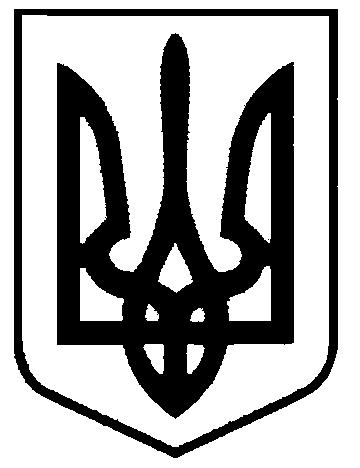 СВАТІВСЬКА МІСЬКА РАДАСЬОМОГО СКЛИКАННЯДЕВ’ЯТНАДЦЯТА  СЕСІЯРІШЕННЯвід  22 грудня 2017 р.    	        м. Сватове                                  	№_19_/  «Про надання дозволу КП «Сватове-благоустрій»на укладення договору оренди приміщень по вул. Державна,12 м. Сватове»	На виконання ст. 9 Закону України «Про реформування державних і комунальних друкованих засобів масової інформації», з метою забезпечення прав друкованих засобів масової інформації, що реформуються, керуючись ст. 26 Закону України «Про місцеве самоврядування в Україні», Законом України «Про оренду державного та комунального майна», Сватівська міська рада ВИРІШИЛА:Надати КП «Сватове-благоустрій» дозвіл на укладення договору оренди приміщення по вул. Державній, 12 м. Сватове загальною площею 20 кв. м. для розміщення Редакції друкованого засобу масової інформації, газети «Голос громади» строком 15 років до 31.12.2032 року.КП «Сватове-благоустрій» укласти з Редакцією друкованого засобу масової інформації, газети «Голос громади», код ЄДРПОУ 32023262 договір оренди з розміром орендної плати, установленим для бюджетних організацій.Контроль за виконанням даного рішення покласти на комісію з питань  будівництва, благоустрою, житлово-комунального господарства, земельних відносин та екології.Сватівський міський голова                                          		Є.В. Рибалко